    ҠАРАР                                                                                   РЕШЕНИЕ«08»ноябрь  2019й                      № 19/3в                             «08» ноября 2019г      О редакционной комиссии третьего заседания Совета сельского поселения Сандугачевский сельсовет муниципального районаЯнаульский  район Республики БашкортостанВ соответствии со статьей 26 Регламента Совета сельского поселения Сандугачевский сельсовет муниципального района Янаульский район Республики Башкортостан Совет сельского поселения Сандугачевский сельсовет муниципального района Янаульский район Республики Башкортостан решил:избрать редакционную комиссию третьего заседания  Совета сельского поселения Сандугачевский сельсовет муниципального района Янаульский район Республики Башкортостан в следующем составе:1. Гафиуллин Юрий Геннадиевич - избирательный округ № 4;2. Алексеева Снежана Алексеевна - избирательный округ № 10.Главасельского поселения                                                                    Т.Ш.КуснияровБАШҠОРТОСТАН РЕСПУБЛИКАҺЫЯҢАУЫЛ  РАЙОНЫ МУНИЦИПАЛЬ РАЙОНЫНЫҢҺАНДУFАС  АУЫЛ СОВЕТЫ АУЫЛ БИЛӘМӘҺЕСОВЕТЫ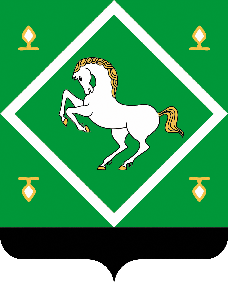 СОВЕТсельского поселения сандугачевский сельсовет МУНИЦИПАЛЬНОГО  районаЯНАУЛЬСКИЙ РАЙОН РеспубликИ Башкортостан 